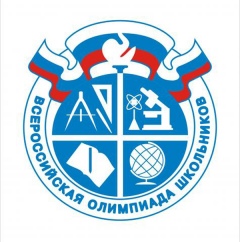 Рейтинговая таблица участников муниципального этапа Всероссийской олимпиады школьниковпо  __экономике______________Максимальное количество баллов  -__50____                                                                   10 классРейтинговая таблица участников муниципального этапа Всероссийской олимпиады школьниковпо  __экономике____________________Максимальное количество баллов  __50__________11 класс№ п\пФИО участникаКлассКол-во, набранных балловМесто в рейтинге2Стрижекозина Екатерина Вячеславовна1032победитель3Бражкин Вадим Дмитриевич1015участник5Жалнин Георгий Матвеевич 1018участник№ п\пФИО участникаКлассКол-во, набранных балловМесто в рейтинге1Смолий Богдан Дмитриевич1115участник2Жалнин Сергей Максимович1115участник3Гагарина Ксения Сергеевна1121участник